А Д М И Н И С Т Р А Ц И ЯЯ Г О Д Н И Н С К О Г О    М У Н И Ц И П А Л Ь Н О Г О   О К Р У Г АМ А Г А Д А Н С К О Й   О Б Л А С Т И686230, поселок Ягодное, Ягоднинский район, Магаданская область, улица Спортивная, дом 6,  тел. (8 41343) 2-35-29, факс  (8 41343) 2-20-42, E-mail: Priemnaya_yagodnoe@49gov.ruРАСПОРЯЖЕНИЕот «22» января 2024 года                                                                                     № 11-рВ целях повышения информационной безопасности,  защиты информации, содержащейся в муниципальных информационных системах, и определения порядка оценки уровня критичности уязвимостей, выявленных в программных, программно-аппаратных средствах информационных систем, информационно-телекоммуникационных сетей, автоматизированных систем управления в администрации Ягоднинского муниципального округа Магаданской области и её отраслевых (функциональных) органах:Утвердить прилагаемый Регламент оценки уровня критичности уязвимостей рпрограммных, программно-аппаратных средств в администрации Ягоднинского муниципального округа Магаданской области и её отраслевых (функциональных) органах.Настоящее распоряжение подлежит официальному опубликованию в газете «Северная правда» и размещению на официальном сайте администрации Ягоднинского муниципального округа Магаданской области www.yagodnoeadm.ru.Контроль за исполнением настоящего распоряжения возложить на руководителя управления кадров, муниципальной службы, организационной работы и информационной безопасности администрации Ягоднинского муниципального округа Магаданской области Баль Е.А.Глава        Ягоднинского муниципального округаМагаданской     области                                                                             Н.Б. Олейник                                                               Проект распоряжения «Об утверждении Регламента оценки уровня критичности уязвимостей программных, программно-аппаратных средств в администрации Ягоднинского муниципального округа Магаданской области и ее отраслевых (функциональных) органах подгтовлен руководителем управления кадров, муниципальной службы, организационной работы и информационной безопасности  администрации Ягоднинского муниципального округа Магаданской области Баль Е.А.«22» января 2024  годаСОГЛАСОВАНО:РАЗОСЛАТЬ:Регламент оценки уровня критичности уязвимости программных, программно-аппаратных средств в администрации Ягоднинского муниципального округа Магаданской области и её отраслевых (функциональных) органахОБЩИЕ ПОЛОЖЕНИЯ1.1. Настоящий регламент оценки уровня критичности уязвимостей программных, программно-аппаратных средств (далее – Регламент) разработан
в соответствии с подпунктом 4 пункта 8 Положения о Федеральной службе по техническому и экспортному контролю, утверждённого Указом Президента Российской Федерации от 16 августа 2004 г. № 1085.1.2. Регламент определяет порядок оценки уровня критичности уязвимостей, выявленных в программных, программно-аппаратных средствах информационных систем, информационно-телекоммуникационных сетей, автоматизированных систем управления, в том числе функционирующих на базе информационно-телекоммуникационной инфраструктуры центров обработки данных (далее – информационные системы).1.3. Настоящий Регламент подлежит применению операторами информационных систем при принятии ими мер по устранению уязвимостей программных, программно-аппаратных средств информационных систем
в соответствии с требованиями о защите информации, содержащейся
в государственных информационных системах, требованиями по обеспечению безопасности значимых объектов критической информационной инфраструктуры Российской Федерации, а также иными нормативными правовыми актами
и методическими документами ФСТЭК России.1.4. Устранение уязвимостей в сертифицированных программных, программно-аппаратных средствах защиты информации обеспечивается
в приоритетном порядке и осуществляется в соответствии с эксплуатационной документацией на них, а также с рекомендациями разработчика.1.5. В Регламенте используются термины и определения, установленные национальными стандартами ГОСТ Р 50922-2006 «Защита информации. Основные термины и определения», ГОСТ Р 56545-2015 «Защита информации. Уязвимости информационных систем. Правила описания уязвимостей»,
ГОСТ Р 56546-2015 «Защита информации. Уязвимости информационных систем. Классификация уязвимостей информационных систем» и иными национальными стандартами в области защиты информации и обеспечения информационной безопасности.2. ПОРЯДОК ОЦЕНКИ УРОВНЯ КРИТИЧНОСТИ УЯЗВИМОСТЕЙ ПРОГРАММНЫХ, ПРОГРАММНО-АППАРАТНЫХ СРЕДСТВ2.1. Уровень критичности уязвимостей оценивается в целях принятия обоснованного решения операторами информационных систем о необходимости устранения уязвимостей, выявленных в программных, программно-аппаратных средствах по результатам анализа уязвимостей в информационных системах.2.2. Исходными данными для определения критичности уязвимостей являются:а) база уязвимостей программного обеспечения, программно-аппаратных средств, содержащаяся в Банке данных угроз безопасности информации ФСТЭК России (bdu.fstec.ru), а также иные источники, содержащие сведения об известных уязвимостях;б) официальные информационные ресурсы разработчиков программного обеспечения, программно-аппаратных средств и исследователей в области информационной безопасности;в) сведения о составе и архитектуре информационных систем, полученные по результатам их инвентаризации и (или) приведенные в документации на информационные системы;г) результаты контроля защищенности информационных систем, проведенные оператором.Указанные исходные данные могут уточняться или дополняться с учетом особенностей области деятельности, в которой функционируют информационные системы.2.3. Оценка уровня критичности уязвимостей программных, программно-аппаратных средств проводится специалистами по защите информации (информационной безопасности).2.4. Оценка уровня критичности уязвимостей программных, программно-аппаратных средств применительно к конкретной информационной системе включает:1) определение программных, программно-аппаратных средств, подверженных уязвимостям;2) определение в информационной системе места установки программных, программно-аппаратных средств, подверженных уязвимостям (например, на периметре системы, во внутреннем сегменте системы, при реализации критических процессов (бизнес-процессов) и других сегментах информационной системы);3) расчет уровня критичности уязвимости программных, программно-аппаратных средств в информационной системе ().2.5. Расчет уровня критичности уязвимости программных, программно-аппаратных средств в информационной системе  осуществляется по следующей формуле:, где  – показатель, характеризующий уровень опасности уязвимости;  – показатель, характеризующий влияние уязвимости программных, программно-аппаратных средств на функционирование информационной системы.2.6. Показатель  определяется путем расчета базовых, временных и контекстных метрик применительно к конкретной информационной системе по методике Common Vulnerability Scoring System (CVSS) 3.0 или 3.1. (https://www.first.org/cvss.).Базовые метрики отражают основные характеристики уязвимостей, влияющие на доступность, целостность и конфиденциальность информации, которые не изменяются с течением времени и не зависят от среды функционирования программных, программно-аппаратных средств. Базовые метрики включают показатели, характеризующие вектор атаки, сложность атаки, уровень привилегий, взаимодействие с пользователем, влияние на конфиденциальность, целостность и доступность.Временные метрики отражают характеристики уязвимости, которые изменяются со временем, но не зависят от среды функционирования программных, программно-аппаратных средств. Временные метрики включают показатели, характеризующие доступность средств эксплуатации, доступность средств устранения, степень доверия к информации об уязвимостях. Контекстные метрики отражают характеристики уязвимости, зависящие от среды функционирования программных, программно-аппаратных средств.Показатель  может быть рассчитан с использованием калькулятора, содержащегося в Банке данных угроз безопасности информации ФСТЭК России в разделе «Уязвимости» (https://bdu.fstec.ru/calc3, https://bdu.fstec.ru/calc31.).В калькуляторе необходимо определить (уточнить) базовые, временные
и контекстные метрики применительно к конкретной системе и сети
(приложение № 1).Уровень опасности уязвимости применительно к конкретной информационной системе при задании оператором различных метрик в калькуляторе рассчитывается автоматически и отображается в поле «Контекстные метрики» (приложение № 1).Итоговый показатель  определяется совокупностью показателей базовых, временных и контекстных метрик применительно к конкретной информационной системе.2.7. Показатель  определяется по следующей формуле:, где – показатель, характеризующий тип компонента информационной системы, подверженного уязвимости; – показатель, характеризующий количество уязвимых компонентов информационной системы (автоматизированных рабочих мест, серверов, телекоммуникационного оборудования, средств защиты информации и других компонентов); – показатель, характеризующий влияние уязвимого компонента на защищенность периметра информационной системы;k, l, p – весовые коэффициенты показателей.Расчет весовых коэффициентов и оценок показателей, определяющих влияние уязвимости программных, программно-аппаратных средств на информационную систему, проводится в соответствии с приложением № 2.2.8.  По результатам расчета уровень критичности уязвимости применительно к конкретной информационной системе принимает значения, указанные в приложении № 3.3. ПРИНЯТИЕ МЕР ЗАЩИТЫ ИНФОРМАЦИИ, НАПРАВЛЕННЫХ НА УСТРАНЕНИЕ УЯЗВИМОСТЕЙ3.1. В зависимости от уровня критичности уязвимостей программных, программно-аппаратных средств в конкретной информационной системе оператором принимается решение о необходимости их устранения.3.2. В отношении уязвимостей программных, программно-аппаратных средств, которым в соответствии с настоящим Регламентом присвоен критический уровень, рекомендуется принять меры по их устранению в течение 24 часов.В отношении уязвимостей программных, программно-аппаратных средств, которым в соответствии с настоящим Регламентом присвоен высокий уровень критичности, рекомендуется принять меры по их устранению в течение 7 календарных дней.В отношении уязвимостей программных, программно-аппаратных средств, которым в соответствии с настоящим Регламентом присвоен средний уровень критичности, рекомендуется принять меры по их устранению в течение 4-х недель.В отношении уязвимостей программных, программно-аппаратных средств, которым в соответствии с настоящим Регламентом присвоен низкий уровень критичности, рекомендуется принять меры по их устранению в течение
4-х месяцев.3.3. Уязвимости программных, программно-аппаратных средств могут быть устранены путем установки обновления программного обеспечения, программно-аппаратного средства или принятия компенсирующих организационных
и технических мер защиты информации.3.4. В случае если уязвимости содержатся в зарубежных программных, программно-аппаратных средствах или программном обеспечении с открытым исходным кодом, решение об установке обновления такого программного обеспечения, программно-аппаратного средства принимается оператором информационной системы с учетом результатов тестирования этого обновления, проведенного в соответствии с Методикой тестирования обновлений безопасности программных, программно-аппаратных средств, утвержденной ФСТЭК России от 28 октября 2022г., и оценки ущерба от нарушения функционирования информационной системы по результатам установки обновления.3.5. В случае невозможности получения, установки и тестирования обновлений программных, программно-аппаратных средств принимаются компенсирующие меры защиты информации.3.6. Выбор компенсирующих мер по защите информации осуществляется оператором с учетом архитектуры и особенностей функционирования информационной системы, а также способов эксплуатации уязвимостей программных, программно-аппаратных средств. Компенсирующими организационными и техническими мерами, направленными на предотвращение возможности эксплуатации уязвимостей, могут являться:- изменение конфигурации уязвимых компонентов информационной системы, в том числе в части предоставления доступа к их функциям, исполнение которых может способствовать эксплуатации выявленных уязвимостей;- ограничение по использованию уязвимых программных, программно-аппаратных средств или их перевод в режим функционирования, ограничивающий исполнение функций, обращение к которым связано
с использованием выявленных уязвимостей (например, отключение уязвимых служб и сетевых протоколов);- резервирование компонентов информационной системы, включая резервирование серверов, телекоммуникационного оборудования и каналов связи;- использование сигнатур, решающих правил средств защиты информации, обеспечивающих выявление в информационной системе признаков эксплуатации уязвимостей;- мониторинг информационной безопасности и выявление событий безопасности информации в информационной системе, связанных с возможностью эксплуатации уязвимостей.Расчет базовых метрик уязвимости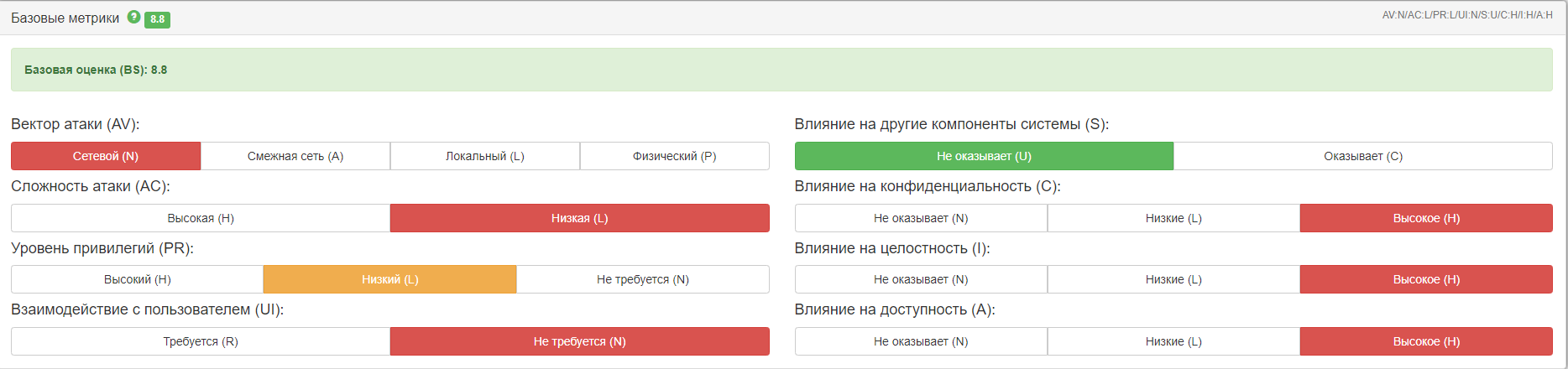 Расчет временных метрик уязвимости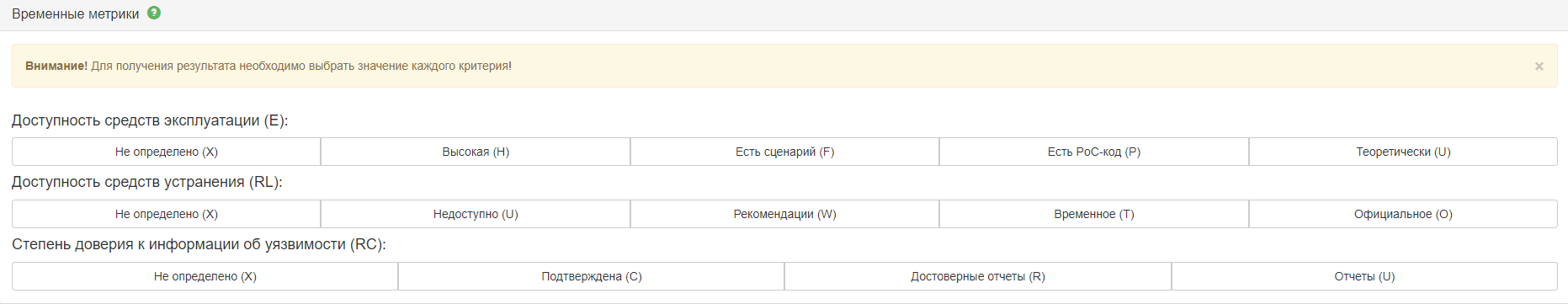 Расчет контекстных метрик уязвимости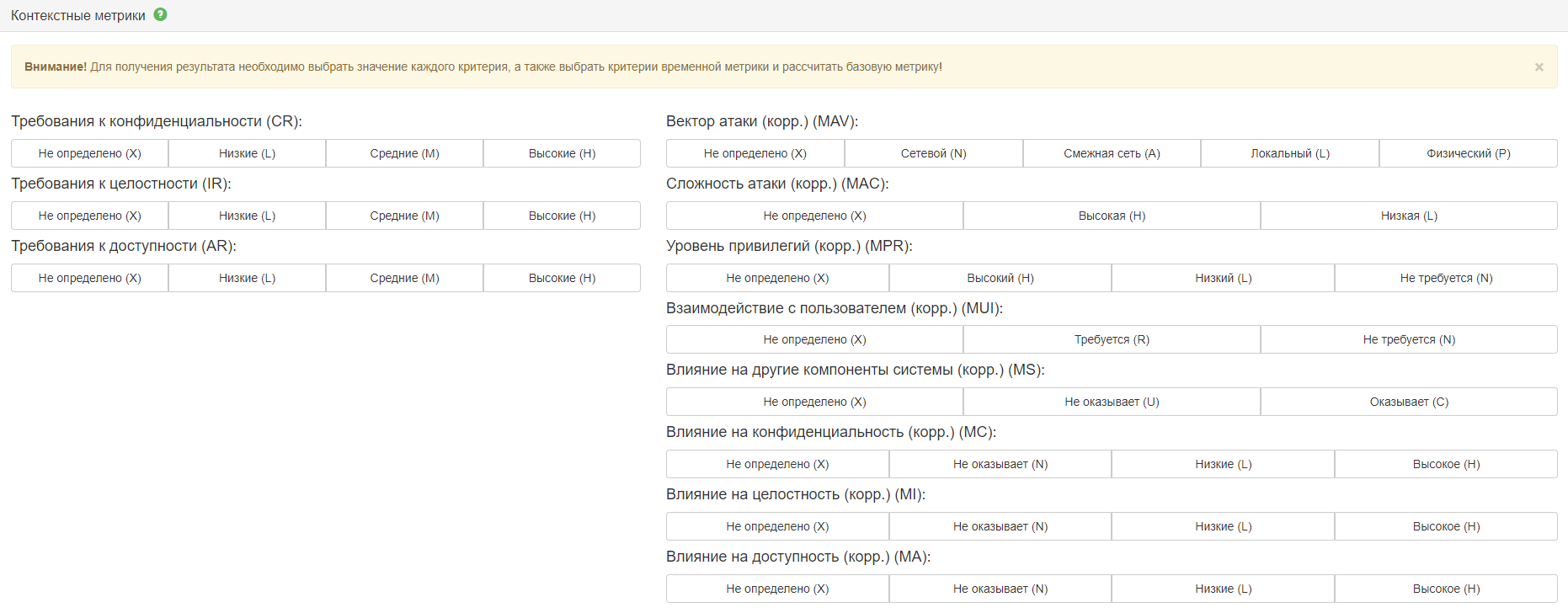 Значение уровня опасности уязвимости применительно к конкретной системе, сети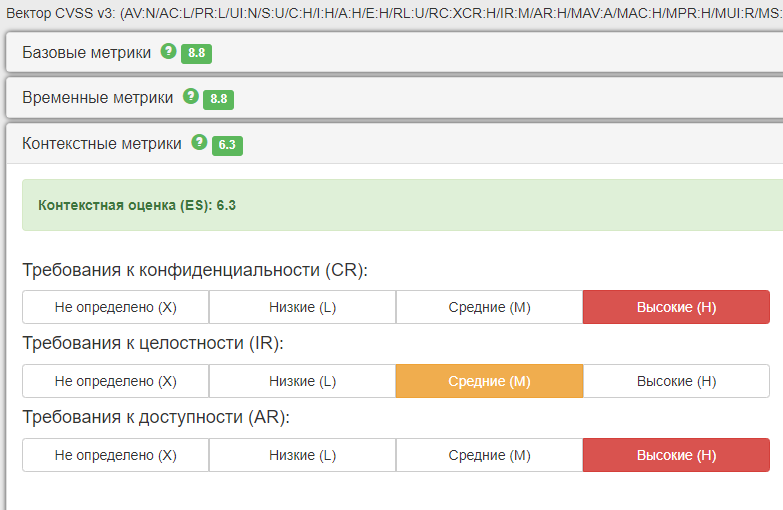 Об утверждении Регламента оценки уровня критичности уязвимостей программных, программно-аппаратных средств в администрации Ягоднинского муниципального округа Магаданской области и её отраслевых (функциональных) органахДолжность, место работыПодписьИнициалы, фамилияДатаРуководитель управления правового обеспечения и исполнения полномочий администрации Ягоднинского муниципального округа Магаданской областиА.П. СтарковНаименование комитетов (отделов, организаций, предприятий)Количество экземпляровПодпись управление кадров муниципальной службы, организационной работы и информационной безопасности 2Управление финансов1Управление образования1Управление ЖКХ1Отдел культуры1Отдел физической культуры, спорта и туризма1УТВЕРЖДЕНраспоряжением администрации Ягоднинского муниципального округа Магаданской областиот «___» __________ 20__ года № _______Приложение № 1 к Регламенту оценки уровня критичности уязвимости программных, программно-аппаратных средств в администрации Ягоднинского муниципального округа Магаданской области и её отраслевых (функциональных) органахПриложение № 2 к Регламенту оценки уровня критичности уязвимости программных, программно-аппаратных средств в администрации Ягоднинского муниципального округа Магаданской области и её отраслевых (функциональных) органах№п/ппоказательвесзначениеоценкаИтог(k*Ki,l*Li,p*Pm)1Тип компонента информационной системы, подверженного уязвимости (К)0,4Уязвимости подвержены компоненты информационной системы, обеспечивающие реализацию критических процессов (бизнес-процессов), функций, полномочий10,40,4Уязвимости подвержены серверы0,80,320,4Уязвимости подвержено телекоммуникацион-ное оборудование, система управления сетью передачи данных0,80,320,4Уязвимости подвержены автоматизированные рабочие места0,50,200,4Уязвимости подвержены другие компоненты0,50,202Количество уязвимых компонентов информационной системы (автоматизированных рабочих мест, серверов, телекоммуникацион-ного оборудования, средств защиты информации
и других компонентов) ()00,2Более 70% компонентов от общего числа компонентов
в информационной системе10,200,250-70%
компонентов от общего числа компонентов
в информационной системе0,80,1600,210-50%
компонентов от общего числа компонентов
в информационной системе0,60,1200,2Менее 10% компонентов от общего числа компонентов
в информационной системе0,50,1033Влияние на эффективность защиты периметра системы, сети (Р)00,4Уязвимое программное, программно-аппаратное средство доступно из сети «Интернет»10,433Влияние на эффективность защиты периметра системы, сети (Р)00,4Уязвимое программное, программно-аппаратное средство недоступно из сети «Интернет»0,50,2Приложение № 3 к Регламенту оценки уровня критичности уязвимости программных, программно-аппаратных средств в администрации Ягоднинского муниципального округа Магаданской области и её отраслевых (функциональных) органах№ п/пСуммарное количество баллов уязвимостиОценка уровня критичностиуязвимости17,0 ≤ V ≤ 10,0Критичный24,5 ≤ V < 7,0Высокий31,5 ≤ V < 4,5Средний4V < 1,5Низкий